Publicado en Ciudad de México el 26/12/2023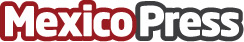 Unilever invita a tener unas fiestas decembrinas más sustentablesLa temporada decembrina es muy importante para el consumo de múltiples productos y servicios, que pueden provocar una gran cantidad de residuos, en especial de comida, lo que conlleva graves problemas sociales y medioambientales. Unilever invita a poner en práctica algunas recomendaciones orientadas a tener unas fiestas más amigables con el medio ambienteDatos de contacto:Giovanna Lorenzana MMValue+525543504481Nota de prensa publicada en: https://www.mexicopress.com.mx/unilever-invita-a-tener-unas-fiestas Categorías: Nacional Consumo Estado de México Ciudad de México Sostenibilidad http://www.mexicopress.com.mx